О применении технологии изготовления протоколов участковых комиссий об итогах голосования с машиночитаемым кодом и ускоренного ввода данных протоколов участковых комиссий об итогах голосования в Государственную автоматизированную систему Российской Федерации «Выборы» с использованием машиночитаемого кода при проведении выборов депутатов представительных органов городского, сельских поселений Краснояружского района пятого созыва 10 сентября 2023 годаВо исполнение пункта 1 постановления Центральной избирательной комиссии Российской Федерации от 15 февраля 2017 года № 74/667-7 «О применении технологии изготовления протоколов участковых комиссий об итогах голосования с машиночитаемым кодом и ускоренного ввода данных протоколов участковых комиссий об итогах голосования в Государственную автоматизированную систему Российской Федерации «Выборы» с использованием машиночитаемого кода», постановления Избирательной комиссии Белгородской области от 21 июня 2023 года № 44/488-7 «О применении технологии изготовления протоколов участковых комиссий об итогах голосования с машиночитаемым кодом и ускоренного ввода данных протоколов участковых комиссий об итогах голосования в Государственную автоматизированную систему Российской Федерации «Выборы» с использованием машиночитаемого кода при проведении выборов 10 сентября 2023 года», Краснояружская территориальная избирательная комиссия постановляет:1. Применить технологию изготовления протоколов участковых комиссий об итогах голосования с машиночитаемым кодом и ускоренного ввода данных протоколов участковых избирательных комиссий об итогах голосования в Государственную автоматизированную систему Российской Федерации «Выборы» с использованием машиночитаемого кода (далее – Технология) при проведении выборов депутатов представительных органов городского, сельских поселений Краснояружского района пятого созыва 10 сентября 2023 года на избирательных участках №№ 754 – 770 Краснояружского района.2. Поручить системному администратору Краснояружской территориальной избирательной комиссии Романенко Н.В. оказывать организационную и методическую помощь в использовании специального программного обеспечения для изготовления протоколов участковых избирательных комиссий об итогах голосования с машиночитаемым кодом. 3. Направить настоящее постановление в Избирательную комиссию Белгородской области.4. Разместить настоящее постановление в информационно - телекоммуникационной сети «Интернет»:- на странице Краснояружской территориальной избирательной комиссии на официальном сайте Избирательной комиссии Белгородской области;- на официальном сайте органов местного самоуправления Краснояружского района в разделе Территориальная избирательная комиссия.5. Контроль за выполнением настоящего постановления возложить на председателя Краснояружской территориальной избирательной комиссии 
М.В. Носова.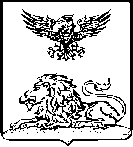 КРАСНОЯРУЖНСКАЯ ТЕРРИТОРИАЛЬНАЯИЗБИРАТЕЛЬНАЯ КОМИССИЯПОСТАНОВЛЕНИЕ28 июня 2023 года                                                                                  № 18/102-1Председатель Краснояружской территориальной избирательной комиссииМ.В. НосовСекретарь Краснояружской территориальной избирательной комиссииС.Н. Шапошникова